Minutes for the Senate Executive CommitteeDate and Time: December 9th, 2020, at 2:00 pmLocation: Zoom Conference CallPresiding: Carlos RiveraPresent: Ester Rodriguez-Chardavoyne, Joseph Gyan, Christine Hutchins, Denisse Feliz, Rayola Chelladurai, Sean Gerrity, Fabian Wander, Sherin MathewAbsent: Kathleen Doyle, Yvonne Rosario- QuirozMinutes Prepared By: Sherin Mathew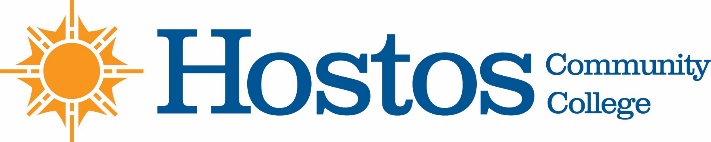 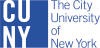 TOPICDISCUSSIONDECISION / ACTIONCall to OrderMeeting called to order2:07 pmTOPICDISCUSSIONDECISION / ACTIONAcceptance of AgendaNo edits/additions to agendaAgenda accepted TOPICDISCUSSIONDECISION / ACTIONApproval of MinutesNo edits/additions to previous meeting minutesMinutes approved TOPICDISCUSSIONDECISION / ACTIONChair’s RemarksChair reported that he had spoken to the Senate leads regarding Admissions related data/initiatives for enrollment. Senate expressed willingness to hear further from the committee. Chair and Prof. Hutchins have volunteered to present at the Dec 17th Senate meeting on behalf of the committee. TOPICDISCUSSIONDECISION / ACTIONESL TestingAdmissions staff met with Language & Cognition, SDEM, Testing and OAA to solidify plan to track the ESL population better in the current conditions of placement tests being administered remotely. Goal is to be able to track students successfully from the point of admission through advisement, and enrollment. TOPICDISCUSSIONDECISION / ACTIONStudents with no test/placement dataCUNY developed a new document meant to help campuses with the accurate placement of incoming students with no testing scores/data. Admissions is working on editing the document to a more digestible length for use by offices on campus TOPICDISCUSSIONDECISION / ACTIONCommunication MemosThe 6 prospective student communication memos that were reviewed by the committee have begun to be sent out to students. 1300 students who have yet to complete their applications were contacted. SVP Rodgriuez-Chardavoyne mentioned social media campaigns (primarily videos) were also in the process of being developed. TOPICDISCUSSIONDECISION / ACTIONAdmissions EventSuggestion to open up the current events ADM hosts for high school counselors to more offices/academic departments on campus for better engagement. Committee has agreed to develop/host a Spring event that includes non-enrollment offices as well as academic departments to highlight the programs at the college. TOPICCollege Readiness/Retention DISCUSSIONDiscussion on the readiness of incoming students for college level coursework due to the relaxation of metrics such as testing/exams at the high school level. The possibility of the college holding accelerated summer sessions for MAT/ENG remedial work to help students before starting was brought up. Departments could also develop courses/better frameworks to expose students to the higher-level concepts that can help improve retention rates. Prof Chelladurai presented Radiology department’s attempt to develop a pre-req course that introduces physics/math concepts to students in the program before formal entry  DECISION / ACTIONTOPICEnrollment Challenges DISCUSSIONDiscussion on the current challenges faced by community colleges for enrollment numbers and a funding model dependent on declining FTE’s. DECISION / ACTIONAdjournmentMeeting adjourned 2:56 pm 